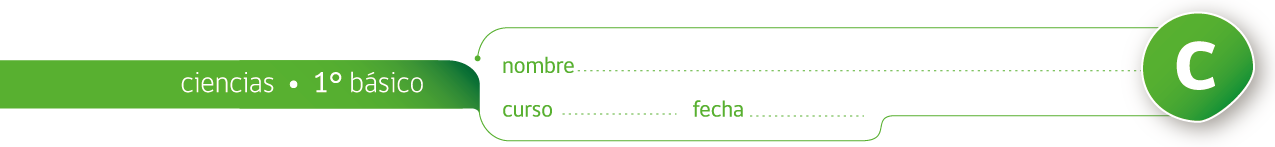 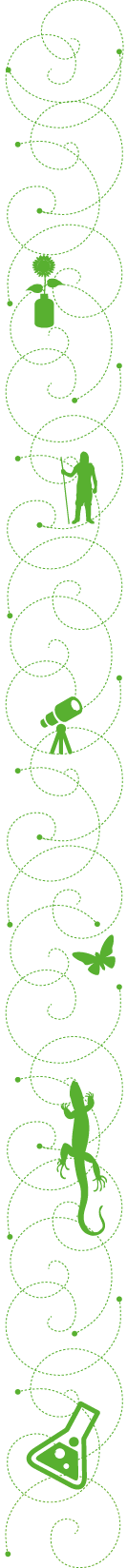 ACTIVIDAD: UNA VIDA SALUDABLE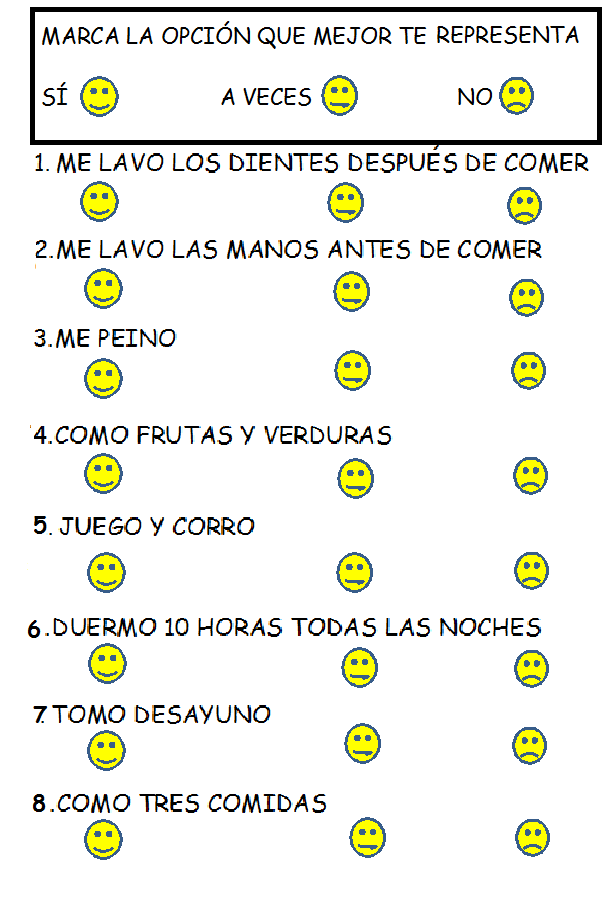 Elaborado por: Carmen Salazar